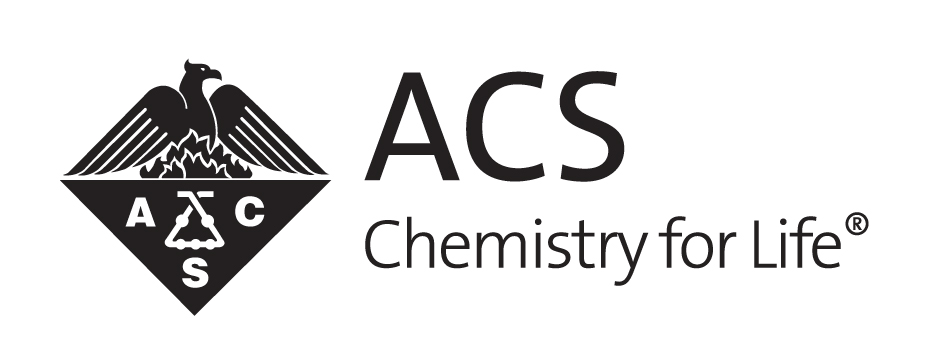 DESCRIPTION OF CHAPTER:ACS-HC, as part of a global organization, is a premier non-profit scientific society facilitating the interaction among industry and academic professionals in chemistry and related fields. ACS-HC promotes dissemination of chemistry and associated fields to facilitate interfacing between the public and academia / industry, provides forums to address challenges in chemistry and related fields and utilizes the experience and networks of the chapter members coming from industry, academia, and regulatory bodies.Number of Chapter members67 (37 academic and 30 industrial)
Leadership teamDr. Andras Guttman (President); Dr. Ferenc Darvas (Past President); Dr. Eva Szoko (Vice president); Dr. Tamas Kiss (Secretary); Dr. Gyorgy Dorman (Treasurer); Laszlo Lengyel (Member); Dr. Attila Pavlath (Honorary President); Szilvia Gilmore (Admin Help)ACCOMPLISHMENTS:Attendance of at least one Board member or Board Delegate at the ACS national conferences to represent the Chapter.ACS-HU special session at the National Conference of Chemists in Hungary.Supporting organization for MSB 2013 in Charlottesville (VA), Balaton Symposium 2013 (Siofok, HU) and FROST conference (Budapest, HU).Support of highly talented elementary school children in chemistry: 20 K HUF support for Sandor Traub (Bolyai J. Ált. Isk. Nagykanizsa) who won both national competitions in chemistry (Bolyai and Curie) in 2013. Attending the International Chemical Sciences Chapter Summit in Indianapolis, IN. Signed Memorandum of Understanding or Sponsoring documents with:Hungarian Chemical SocietyFlow Chemistry SocietyThales Nanotechnology, Inc.Akademiai KiadoGreen Chemistry / ILSA TAMOP initiativePresentation of the Horvath Lectureship Honor for Prof. Dr. Peter H. Seeberger (Max-Planck-Institute of Colloids and Interfaces, Department of Biomolecular Systems, Potsdam, Germany) at FROST 2013 in Budapest, Hungary.MEETINGS HELD DURING THE YEAR:ACS-HU BOARD MEETING AGENDA, 2013 Q1Date and Location: March 22, 2013, 17:00-18:30, SOTE NET conference room, 18th floor, Budapest, Hungary. Participants: Ferenc Darvas, Eva Szoko, Tamas Kiss, Laszlo Lengyel, Gyorgy Dorman and Andras GuttmanAgenda Items:Opening remarks and establishing quorum. Discussion of the ACS-HU 2012 yearly report.ACS-HU representation at the ACS Spring IAC meeting in New Orleans. ACTION: Dr Ildiko Kovacs, head of the young scientist section of ACS-HU, will represent the Chapter at the spring meeting. Preparation is on-going for the fall meeting when Dr Somorjai will be getting the Fabinyi award of the Hungarian Chemical Society.Continued intensification of the working relationship between ACS-HU and MKE. Membership issues. ACTION: Next executive meeting is planned on discussing joint efforts for the upcoming FROST conference in Budapest, the special Graphisoft section and about setting up a mutual cross-information blog site for ACS-HU and MKE members on international conferences where they attend.Seeking support for the 2013 ACS-HU Horvath Lectureship. ACTION: This lectureship will be given during the 2013 FROST conference in Budapest (October 15-17). Suggestions for candidates have been solicited.Workshops and short courses organized by the ACS-HU Chapter. ACTION: Meeting organization support will requested from the Hungarian Academy of Sciences.Financials. ACTION: The board appointed Gyorgy Dorman to have full access to the accounts and arranging payments accordingly.Preparation for the election of the next ACS-HU president for the period of 2014- 2016. ACTION: personal recommendations are requested by the Board Members for the next Board meeting.ACS-HU BOARD MEETING AGENDA, 2013 Q2-Q3Date and Location: June 18, 2013, 17:00-18:00, Skype TC. Present: Ferenc Darvas, Eva Szoko, Gyorgy Dorman, Laszlo Lengyel and Andras Guttman (Absent: Tamas Kiss)Agenda Items:Opening remarks and establish quorum. ACTION: AG opened the meeting.ACS-HU representation at the ACS Fall IAC meeting in Indianapolis. Helping MKE to arrange the presentation of the Fabinyi award for Dr Somorjai. ACTION: AG is to contact ACS about this event and makes the necessary pre-arrangements before the details are discussed with MKE. Continued intensification of the working relationship between ACS-HU and MKE. Membership issues. Plan for next executive meeting. ACTION: GYD contacts Janos Gerencser and Tamas Kiss about the option to present the next ACS-HU poster award during the upcoming Conference for Hungarian Chemists in Hajduszoboszlo. AG: Next in-person executive meeting will be organized in early fall. FROST conference in Budapest, Horvath Lectureship (Oct 16-18, 2013). ACTION: Suggested candidate: Prof. Dr. Peter H. Seeberger of the Max-Planck-Institute of Colloids and Interfaces, Department of Biomolecular Systems, Potsdam, Germany.Establishing a special Graphisoft ACS-HU section follow-up. ACTION: LL discussed the subject matter with Janos Gerencser, who informed him about the lack of progress. DF: JG and LL should visit the upper management of 3-4 leading companies at Graphisoft to seek human, financial and other support, and make a recommendation by the end of June. Workshops and short courses organized by the ACS-HU Chapter. Meeting organization support can be requested from the Hungarian Academy of Sciences. ACTION: AG: sends the relevant MTA solicitation for meeting support to FD, who will arrange the appropriate actions taken within his organization.Support of highly talented elementary school children in chemistry. ACTION: FD: recommends 20 K HUF support; GA requests a formal letter from the teachers of Sandor Traub (Bolyai J. Elementary School, Nagykanizsa, HU) recently who won both national competitions in chemistry (Bolyai and Curie). Financials. ACTION: GYD will arrange to access the ACS-HU accounts by the end of this week (6/21). Preparation for the election of the next ACS-HU president for the period of 2014-2016. ACTION: AG: Recommendations are postponed to Q42013. Szilvia Gilmore contacts Dr Janaky for his possible future role in ACS-HU per the suggestion of Attila Pavlath. ACS-HU BOARD MEETING MINUTES, 2013 Q4Date and Location: Nov 15, 2013, 16:40-18:00 (in person). Present: Ferenc Darvas, Eva Szoko, Laszlo Lengyel and Andras Guttman. Absent: Tamas Kiss and Gyorgy Dorman,Agenda Items:Opening remarks and establish quorum. ACTION: President Andras Guttman welcomed everyone, called the meeting to order at 16:40 and established there was a quorum. Discussion of the outcome of ACS-HU representation at the ACS Fall IAC meeting in Indianapolis.No questions were raised about the previously distributed trip report of Andras Guttman who attended the event. Each chapter should choose a US Liaison either from a local section or a division. ACTION: The Board recommended Attila Pavlath for this post.Pursue having an ACS booth in local meetings. In exchange, ACS distributes the meeting flyer among the members ACTION: All agreed and will pursue in due time.All chapters are encouraged to apply for grants through technical divisions (innovative grant, global) to support meetings and other events ACTION: AG will follow up on this opportunity.A fundraising packet will be distributed to all chapters to help with their financial standing. ACTION: As soon as we get it from ACS it will be distributed to the Board members.A public relations /communications member should be appointed for all boards. ACTION: Tamas Kiss was recommended to fill this position. Public events such as Science Café (with presentations by famous people on popular subjects) and Press Releases should be regularly held:ACTION:  Responsible person will be appointed later when the idea is clearly adapted to the local scientific environment.Strongly recommended to be present in Social media, so it looks that the Chapter will eventually need Facebook and other pages. ACTION: Somorjai Rita will take care of the Facebook issue.Outreach events to increase interest towards the chapter and ACS at large. ACTION: Lengyel Laszlo and Vago Terez will submit a detailed plan.Continued intensification of the working relationship between ACS-HU and MKE. Membership issues. ACTION: Guttman Andras will arrange the next executive meeting. ACS-HU representation at the Conference for Hungarian Chemists in Hajduszoboszlo ACTION: Dorman Gyorgy will organize this effort.Report on the Horvath Lectureship given by Prof Seeberger given at the FROST conference in Budapest. ACTION: Lengyel Laszlo will put the relevant information on the website including U-Tube video and press coverage.Planning TC with Ricardo McKlmon of the ACS International Recruitment Office and prepare for Mary Virginia Orna’s visit next year. ACTION:  Guttman Andras, Darvas Ferenc and Pavlath Attila will organize these efforts.Special Graphisoft ACS-HU section follow-up. ACTION: The MKE chapter being organized at Graphisoft will be a kickoff platform for the representation of ACS-HU overseeing by Darvas Ferenc Lengyel Laszlo.Workshops and short course plans organized by the ACS-HU Chapter with Akademiai Kiado. ACTION:  Guttman Andras has already started discussions with Reffy Balazs from Akademiai Kiado on organization issues. Simultaneously, Laszlo Lengyel sends out an inquiry to all ACS-HU members soliciting ideas for workshops that can be a source of income for the chapter.Initiative to support highly talented elementary school children in chemistry. ACTION: Guttman Andras will suggest a short text for the website that will be posted by Lengyel Laszlo for this award opportunity as public dissemination. Group discussion on the preparation for the election of the next ACS-HU president for the period of 2014-2016. ACTION: Guttman Andras will send out a solicitation letter to members for recommendations.Accounting issues. ACTION: Kiricsi Erika was recommended and accepted by the Board members for this task.New board members: Pavlath Attila recommended Janáky Csaba. ACTION: Kiss Tamas will talk to Janaky Csaba about benefits and responsibilities. Initiate ACS-HU/ACS-Romania interaction. ACTION: Guttman Andras is writing an initiation letter to Raluca-Ioana van Staden, President of Romania Chapter.ACS will provide an updated listing of members in Hungary to work together sending a Chapter introduction email, especially for the new members. ACTION: Guttman Andras will follow up.PHOTOGRAPHS OF EVENTS:See enclosed photographs of Chapter events.Copy of Csaba Horváth Memorial Lectureship Certificate.
OTHER:REPORT ON THE INTERNATIONAL CHEMICAL SCIENCES CHAPTER SUMMITAttendees: Andras Guttman, Bradley Miller, Chaoyu Xie, David Lee Phillips, Denise Creech, Eli Pearce, Ellene Contis, Eun-Woo Chang, Francisco Gomez, H.N. Cheng, Ibrahim Al-Ghamdi, Kanjana Mahattanatawee, Kelen Fureigh, Luke Roberson, Marinda Wu, Nancy Jackson, Raluca-Ioana Stefan-van Staden, Steve Zhan, Steven Meyers, and (in part) Wayne Jones and Debora FillinichExecutive Summary.  An ACS International Chapters Summit was held as a collaboration of IAC, OIA, and ACS President Marinda Wu on September 12-13, 2013.  All six international chapters sent representatives to the meeting.  Also present were IAC representatives and ACS staff.  The agenda included information on member recruitment and incentives (presented by Wayne Jones, MAC Chair), best practices and exchanges, examples of successful programs such as science cafes and Festival de Quimica, strategic planning, annual reports, and brief overviews of three topics: planning successful events, engaging and motivating volunteers, and engaging colleagues in dialogues.  The Summit was successful, and the participants found the interactions and discussions to be very beneficial.  IntroductionOn September 12-13, 2013 the Office of International Activities (OIA), the Committee on International Activities (IAC), and ACS President Marinda Wu hosted the 1st International Chemical Sciences Chapter Summit at the 246th National Meeting in Indianapolis, Indiana. For the first time chapter representatives from Shanghai, Saudi Arabia, Romania, Hong Kong, Thailand, and Hungary got together in the same place to discuss their future plans with selected members of IAC and OIA. Dr. Marinda Wu and Denise Creech (Director, ACS Member & Scientific Advancement Division) also participated in the meeting. The primary objective of holding this event was to give the Chapters an opportunity to discuss with the ACS how they can better contribute to the growth of the society overseas and for the ACS to give them tools to accomplish their goals.  As a major part of the summit, a strategic planning discussion was held with all the participants.The agenda of the summit is attached for future reference:Tuesday, Sept. 106:30pm 		Summit Welcome DinnerThursday, Sept.12	9:00-9:30am		Welcome Remarks (Marinda Wu, H.N. Cheng)9:30-10:30am	Roundtable Introduction and Activity	10:30-10:45am	Coffee Break10:45-11:15am	Member Recruitment, Marketing, Incentive for Intl. Chapters 			Guest: Wayne Jones, Chair, Membership Affairs Committee 11:15-12:30pm	Best Practices and Exchanges (panel discussion)Two Examples: Marinda Wu - Science Café, Kelen Fureigh – Festival de Química12:30-1:30pm	Lunch1:30-3:00pm		Planning Successful Events - Denise Creech3:00-3:15pm		Coffee Break 3:15-5:15pm		Engaging and Motivating Volunteers - Denise Creech6:30pm		Dinner Friday, Sept.138:00-8:30am		Day 1 Debrief8:30-10:15am	Keys to Build your Strategic Plan - H.N. Cheng10:15-10:30am	Coffee Break10:30-10:45am	Chapter Annual Reports – H. N. Cheng10:45-11:45am	Engaging Colleagues in Dialogue – H.N. Cheng11:45-12:00pm	Wrap-up (Brad Miller, Marinda Wu)Results and DiscussionsThe Summit participants had two busy days as indicated in the agenda. The information is summarized as follows.  More details on the Summit are given in the Supplementary Information.1.  Input from ChaptersIn response to the question, “What do the Chapters want?” a number of items came up.  For convenience, these are grouped as shown below.1.  MembershipA strong chapter membershipHelp with jobs and careers of members2.  ACS relatedNeed for a U.S. liaison to each chapterConnectivity to ACS and access to ACS information and supportConnection to expatriates3.  Collaboration/connectionsAcademe, industryLocal chemical societyOther local organizationsResearch exchanges for students4.  Communication and advocacyAdvocacy to governmentCommunication to members, students, public, mediaCommunication to all local chemistsTranslation of materials to local language5.  MoneyFund raisingPayment difficulty due to the unique challenge of banking in ChinaEach chapter indicated its current priorities, and they differed (as expected). Some frequently mentioned priorities are access to ACS resources, strong membership, collaboration with other groups, educational exchange and outreach, communication among members, interactions with local society, and fund raising.       2.  Fundraising OpportunitiesSince this was considered an important part of the chapters’ success, a discussion was held on fundraising.  Some ideas that came up included: $15 member recruitment commission (see below), grants from ACS technical divisions, Global Innovation Grants from ACS International, international chapter dues, sponsorship by local companies, and government grants. 3.  Presentation by Wayne Jones, Chair of Membership Affairs Committee (MAC)Wayne Jones and Debora Fillinich (ACS Staff Liaison, MAC) visited the Summit and provided an excellent overview of ACS membership profiles and initiatives. Of particular interest is the new member recruitment incentive program (effective July 2013).  Under this program, the chapter gets $15 for each member recruited.  4.  Best PracticesThe Summit participants also shared the information on their most successful programs and attempted to explain why they were successful.  About 20 activities were brought up.  They represented a diversity of activities, many of which were successful due to excellent planning, careful execution, or favorable local factors.  These are given in the Supplementary Information for use by the chapters.5.  Strategic PlanningDuring this segment of the Summit, the participants were provided an abbreviated ACS Leadership Development workshop on “Strategic Planning.” Using the SWOT analysis model, the chapters identified their main opportunities and challenges for accomplishing what they wanted in the future.  Examples were also shown of goals, strategies, and measurements.  It would be desirable for each chapter to discuss their chapter’s strategies among the chapter leaders at home and come up with goals, strategies and measurements that are specific to each chapter.  6. Overviews of Selected Leadership WorkshopsIn addition to the above activities, overviews of three leadership topics were also covered: planning successful events, engaging and motivating volunteers, and engaging colleagues in dialogues.  A lot of useful information was presented.  As feedback, some of the chapters mentioned 1) the difficulty of reaching current and prospective members to encourage their attendance in their regional events/conferences, and 2) the need to include the chapters’ events and activities in the ACS database.ConclusionsA wide range of topics were covered during the International Chapter Summit. These included analysis of the chapters’ current situations, strategic planning, fundraising opportunities, better means of communication with current and prospective ACS members living in their respective regions, how to work closely with the Society and leverage ACS culture, ways of utilizing school and student networks, how to build strong connections with industry, the development of more effective outreach programs, and ways to offer career services to chapter members.Many great ideas were brought up and next steps agreed upon, including the following action items:Each chapter will discuss their chapter’s strategies among the chapter leaders at home. Two areas of possibilities are to structure the respective executive boards in order to operate more smoothly and to submit the annual report to ACS in a timely manner using the ACS format. The chapters have established first-degree communication channels with the Office of International Activities, and their events will be posted using multiple ACS vehicles such as newsletters and the OIA website. ACS will provide e-rosters for each chapter quarterly.Both the chapters and the Society have agreed to keep the lines of communication open so the Society can learn about the latest developments in their community and assist them in the planning and execution of new activities in the near future.The chapters will attempt to take advantage of the $15 commission to recruit members. PROJECTED ACTIVITIES FOR NEXT YEARContinue to increase ACS-HU membership at a 5-10% per year rate.Secure the attendance of at least one Board member at the ACS national conferences to represent the Chapter.Organization of various conferences and workshops to generate revenueContinue the Horvath Memorial Lectureship presentation organizationACS-HU special session sat the National Conference of Chemists in Hungary.Sending young members of the Chapter to ACS organized Leadership Courses.Supporting organization for the following international conferences: IMRET 2014, MSB 2014.Joint organization of a special Chemistry Week together with the Hungarian Chemical Society to popularize chemistry.Participate at the Night of Researchers program in Hungary during the fall of 2013.Support the attendance and presentation of two young Hungarian chemists at upcoming ACS meetings. Participation at the Hungarian Chemistry Conference by a poster award that ACS-HU has established two years ago.Preparation of the Regulatory Conference and soliciting financial aid from the Hungarian Academy of Sciences. Addition of a special site to the ACS-HU webpage that lists PhD student grant and postdoc opportunities for young chemists including links to relevant sites of the ACS homepage.CHAPTER OFFICERS AND CONTACT:Dr. Andras Guttman (President)			a.guttman@neu.edu		Dr. Ferenc Darvas (Past president)		df.private@gmail.com 		Dr. Eva Szoko (Vice president)			eva.szoko@net.sote.hu 	Dr. Tamas Kiss (Secretary)			tkiss@chem.u-szeged.hu 		Dr. Gyorgy Dorman (Treasurer)			dorman@targetex.comLaszlo Lengyel (Member)				laszlo.lengyel@thalesnano.com Dr. Attila Pavlath (Honorary president)		attilapavlath@yahoo.com		Szilvia Gilmore (admin help)			szilvia.gilmore@cominnex.com